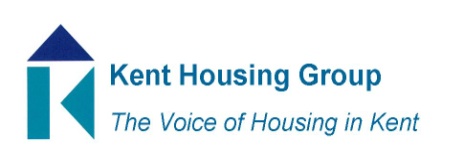 Kent Housing Options Group – LA focused20th November 2023 10.00-12.30 Online, using TeamsAgenda10.00	Matters Arising10.05	Chairing and future format of KHOG10.10	Taking a procurement approach to providing TA – supported by David Smith of SEC (HW8)10.30	Should housing associations let outside of Kent – discussion to be started by Vicky Hodson10.35	Seeking volunteer to take lead on possible research bid 22/22 Interventions to prevent eviction and homelessness | NIHR – Robin Cahill10.40	Modern slavery and exploitation in the homelessness sector – Paul Withrington11.05	Update on Huume – Vicky Hodson11.10	Break11.15	Supported Housing Improvement Programme update – Franky Roma (HW8)11.30	Protocol Updates (A4 and HW8)Temporary Accommodation Placing Protocol – Toni CarterYoung Persons (focus on Care Leavers) - Natalia Merritt/Robin CahillYoung Persons (focus on 16-17 year olds) - Toni Carter, Hazel Quennell Reviewing Housing Pathway for criminal justice service users – Polly Hardy/ Mike AlvarezDomestic Abuse reciprocal –Lisa Clarke (Written update circulated)11.55	Questions from written commissioning updates circulated in advance New supported accommodation service – Robin Cahill /Hazel QuennellIntroducing new providers of SAFER contract – Rachel Westlake12.15	Kent Housing support Grant for people in drug & alcohol treatment with a housing need– Beth Shelford and Sofia Serenelli (SH6)12.25  	AOB  Dates for 2024 meetings; 30th Jan Full; 20th March LA; 23rd May full Objectives from the Kent and Medway Housing Strategy that KHOG helps deliver; Health and WellbeingHW4 Share, enhance and promote the successful Hospital Discharge Schemes to enable all residents of Kent and Medway to benefit from this service – where person is homelessHW7 Inform and influence countywide strategies that impact upon housing support and care provision for all vulnerable clients groups, children, young people, adults and the ageing populationHW8 Continue established countywide approach and partnership working to reduce and prevent homelessnessWorking together for safer homes SH4 Strengthen the partnership working to include how Kent Housing Group respond collectively to local or national consultations that will impact upon the safety and well-being of Kent and Medway residentsSH6 Promote and facilitate the sharing of information about services that can be offered to residents to support the countywide and individual health and wellbeing agendasAffordabilityA4 Continually review homelessness prevention policy and procedure, including the review of countywide protocolsA5 Explore new models and pathways to support vulnerable members of the community, including sharing learning and best practice regarding Housing First pilotsA6 Support the County Council to determine and shape the market about future provision of accommodation care and support for social care client groupsA7 Understand and influence the development of affordable housing that is flexible to meet changing needs, including meeting the needs of those with physical disability